Dynamic Health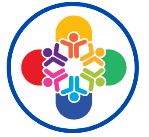 Julianne Stout MD114 Executive Drive, Suite ELafayette, IN 47905 USAPhone:  765-314-3515Fax:  833-874-0936Website:  dynamic-health.orgWelcome to Dynamic Health!  We appreciate your trust in us to assist you with your United States Customs and Immigration Services (USCIS) immigration exam needs.  The immigration exam process consists of three stages.  We strive to keep the process easy for you by offering secure, online communication for Stages 1 and 2, and a single in-person visit for Stage 3.    Gathering information about your immunization and medical history via online communicationPhysician orders via online communication for the immunizations, lab tests, and potentially an Xray you must complete to meet USCIS standardsAppointment in our office for a brief physical exam, paperwork completion and documentation packet for USCIS (plus a copy for you of all contents of the USCIS packet)Stage 1:  You can return the information needed for Stage 1 to us via electronic means.  Stage 2:  In Stage 2, we will provide you with physician orders electronically for immunizations and tests you need to complete the I-693 form.  These immunizations and tests can typically be covered by health insurance, health savings account (HSA) funds, or flexible spending account (FSA) funds as they are screening tests and immunizations related to health maintenance.   We can help advise you on the lab, immunization location, and radiology location that may be most economical for you depending on your insurance.  The most reliable way for you to judge cost is to check with your insurance for preferred providers of these services.  The fastest and most reliable way for us to get results of your medical tests and immunization records is for you to use the patient portals for these services and return the results to us electronically.  We also use electronic portals and e-fax to obtain results and proof of immunization.  Stage 3:  Before we schedule your in-person appointment, we ensure that all information is complete.  You can make just one in-person visit and receive your sealed documentation packet for USCIS.  We work with you to find a time slot that is convenient.  The entire appointment process in Stage 3 typically takes 30-60 minutes per person, depending on complexity.   Costs:  While labs, xrays, and immunizations are often covered by health insurance, they are not always covered.  We do not perform these tests, and we do not charge you for these tests.  We want you to be able to use your healthcare resources and dollars most efficiently by using the facility that will cost you the least. The immunization exam process is not covered by health insurance.  The process is defined as a government-mandated exam and not part of usual healthcare.  Our charge for the entire process is $180.  Although this charge is not covered by health insurance, often the charge can be paid through HSA or FSA funds, or you can submit the charges to these funds for reimbursement.  Our charge is $180 per person.  The charge is payable at the time of the medical visit with I693 completion online via credit or debit card; with cash; or by check.  Client Information (complete below information and return to us electronically to start Stage 1)Today’s Date (month/day/year):Last Name:First Name:Date of Birth (month/day/year):Best phone number to contact you:Best email address to contact you:Health Insurance Carrier:If your health insurance is through an employer, school, or other entity, list employer/school/entity here:Information needed for Stage 1:Parts 1-4 of USCIS Form I-693, completed by you and any translator or other preparer (If you will not use a translator and will fill out Parts 1 and 2 by yourself, you do not need to complete Parts 3 and 4.  You do not need to sign Part 2, we will do that at the end of the process)Copy of your valid, in-date, government-issued identification with photo.  Most individuals use driver’s license or passport.Immunization record (translated into English) of all immunizations you have received (from childhood to present, if possible)Results of any testing you have had to document immunity to vaccine-preventable diseases related to the immigration process (measles, mumps, rubella [German measles], varicella [chicken pox], hepatitis B).Results of any bloodwork, tests, or treatment you have had related to the immigration process (such as testing or treatment for tuberculosis, gonorrhea, syphilis, leprosy, serious medical or psychiatric illnesses, drug/substance abuse or addiction)  